Leemos un texto para elaborar un macetero1. PROPÓSITOS Y EVIDENCIAS DE APRENDIZAJE2. PREPARACIÓN DE LA SESIÓN3. MOMENTOS DE LA SESIÓNEn grupo claseRecuerda con las niñas y los niños las actividades de la sesión anterior, en la que organizaron una campaña para promover el cuidado y la conservación de un ambiente saludable. Menciona que en sesiones previas, democráticamente y por consenso, decidieron poner en práctica las 3R y, como parte de ello, ahora construirán un objeto útil con materiales reutilizables.Presenta a los estudiantes la caja de materiales y dirige sus miradas hacia ella; luego, pídeles que extraigan dos materiales que se pueden reutilizar. Se espera que cojan las botellas de plástico vacías, papeles, envases de vidrio, etc. A partir de ello, pregúntales: ¿Por qué se dice que son reutilizables? Oriéntalos para que respondan que son reutilizables porque pueden volver a ser utilizados, es decir, se les puede dar un nuevo uso. Se caracterizan porque su utilidad se aprovecha al máximo.    Continúa preguntando: ¿Han escuchado qué es lo que produce en la naturaleza la acumulación de botellas de plástico?, ¿saben por qué sucede esto? Registra sus respuestas en la pizarra. Plantea el siguiente reto: ¿Qué podemos hacer con las botellas de plástico que ya no utilizamos? Guíalos para que entre sus respuestas mencionen elaborar floreros, maceteros, cartucheras, etc. Comenta que, pensando en esta situación, entre tus archivos, ubicaste un texto relacionado con el tema que están trabajando y en el Cuaderno de trabajo encontraste otro texto parecido. Seguidamente, pregúntales: ¿Les gustaría aprender a elaborar, con material reutilizable, objetos útiles?, ¿qué textos nos pueden ayudar a hacerlo? Registra sus respuestas en la pizarra. Comunica el propósito de la sesión: “Hoy leerán dos textos que los ayudarán a saber cómo elaborar objetos útiles que permitan cuidar y conservar el ambiente”. Menciona que durante la sesión estarás atento/a a las estrategias que utilicen para ubicar la información en las distintas partes de los textos y cómo las relacionan entre sí; asimismo, a observar cómo expresan con sus propias palabras el contenido y el propósito del texto.Pide a los niños y las niñas que seleccionen dos normas de convivencia que les permitan poner en práctica la participación activa durante el desarrollo de la sesión.                                                                                                  En grupo claseAntes de la lecturaRetoma el propósito de la sesión y, luego, presenta los papelógrafos con los textos del Anexo 1 (texto 1: “Macetero Plastiquín” y texto 2: “La protectora del ambiente“). A continuación, dirige las miradas de los estudiantes hacia ellos y pide que los observen en silencio.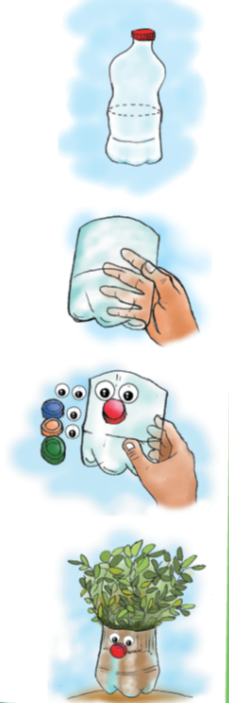 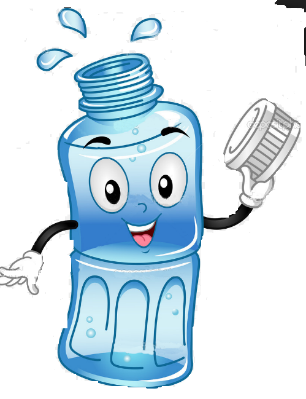 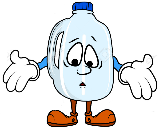 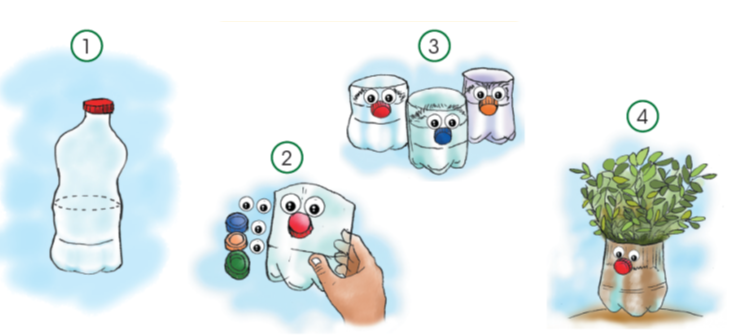 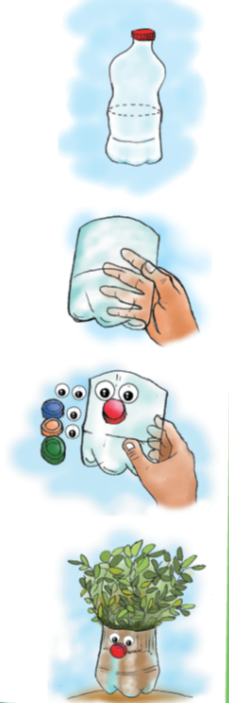 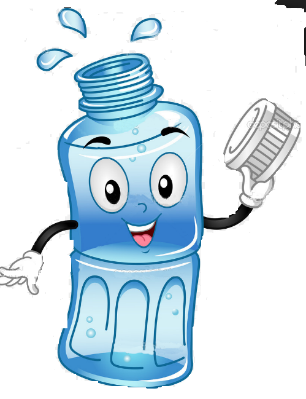 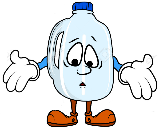 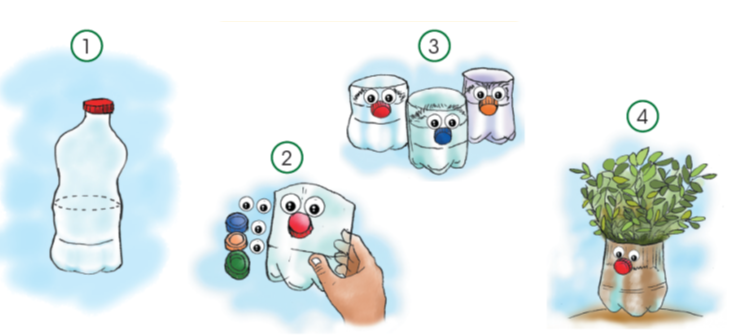 Pasados unos minutos, anima a los niños y las niñas a responder oralmente las siguientes preguntas: ¿Han visto o leído antes textos como estos?, ¿cuándo?, ¿dónde?, ¿les gustaría leerlos?, ¿para qué? Indícales que lean el título y observen cómo están organizados. Además, pídeles que relacionen cada texto con sus respectivas imágenes.  A partir de la observación realizada, pregunta: ¿De qué tratará el texto 1?, ¿de qué tratará el texto 2? Anota las hipótesis en la pizarra o en un papelógrafo, a fin de que, posteriormente, puedan confrontarlas durante y después de la lectura.Manifiesta que, para una mejor comprensión de los textos, realizarán una primera lectura en forma individual. Señala que iniciarán con la lectura del texto 1 (“Macetero Plastiquín”, página 78 del Cuaderno de trabajo) y, luego, continuarán con el texto 2 (“La protectora del ambiente”). Para este último, solicita a los responsables de los materiales que entreguen una copia a cada estudiante.  En forma individualDurante la lecturaIndica a los niños y las niñas que inicien la lectura del texto 1, en forma individual y silenciosa, y, posteriormente, el texto 2. Seguidamente, pide que subrayen con un determinado color el título y, con otro, las “pistas” o características que los ayuden a conocer la estructura del texto, asimismo, que encierren las palabras que desconozcan.  Acompaña a los estudiantes en el proceso para deducir el significado de las palabras desconocidas; con este fin, menciona que se puede determinar dichos significados leyendo nuevamente la información que se encuentra antes o después de la palabra desconocida y luego relacionarla entre sí. Brinda un tiempo prudencial para esta actividad. Una vez terminada la lectura de los dos textos, informa que, ahora, realizarán una segunda lectura de ambos textos. Esta vez será una lectura guiada: un/a voluntario/a leerá en voz alta y los demás seguirán la lectura en forma silenciosa. En caso de que no haya voluntarios/as, inicia la lectura en voz alta haciendo pausas para realizar el análisis de los elementos del texto conjuntamente con los estudiantes.Inicia la lectura del texto 1: lee el título, luego el primer subtítulo y, después, el contenido. Al concluir, pregunta: ¿Qué  presenta este subtítulo? Se espera esta respuesta:Continúa con la lectura del segundo subtítulo y de su contenido. Luego, realiza las siguientes preguntas: - ¿Qué se presenta en este segundo subtítulo?- ¿Qué palabras representan las acciones que deben realizarse para elaborar el macetero?- ¿Qué expresa cada palabra?- ¿En qué orden debemos realizar estas acciones?Concluida la lectura del texto 1, inicia la lectura del texto 2. Empieza por el título; después, sigue por el primer y segundo párrafo, y termina haciendo esta pregunta: ¿Cómo se inicia el texto? Busca que respondan lo siguiente:Continúa con la lectura de los demás párrafos hasta llegar al penúltimo párrafo; luego, pregunta: ¿Qué situación problemática se presenta?Prosigue con la lectura del último párrafo y, al concluirlo, pregunta: ¿Cómo termina?En grupo clase Después de la lecturaInvita a los estudiantes a expresar voluntariamente su parecer acerca de los textos y del personaje que más les gustó. Luego, pregúntales: ¿Qué función cumplen los signos de admiración en la expresión “¡Listas para la nueva aventura de cuidar y proteger el ambiente!”?                  Plantea como reto organizar el proceso de reutilización de las botellas hasta convertirse en hermosos maceteros; con esta finalidad, entrégales tarjetas o trozos de papel reciclable para que anoten dicho proceso. Recuérdales que, de ser necesario, pueden regresar al texto. Podría quedar así:Conduce a los niños y las niñas a relacionar la información de los dos textos y completar juntos el siguiente cuadro:Concluida la actividad, dialoga con todos sobre la importancia de la reutilización de los residuos sólidos. Además, enfatiza en la temática de los dos textos: explica que a pesar de que el texto 1 es un texto instructivo y el texto 2 es un cuento, ambos ayudan al lector en la elaboración de un macetero con botellas de plástico. Invita a los estudiantes a emitir sus opiniones sobre la enseñanza vertida en cada texto y a confrontar si sus propósitos se cumplieron. Solicita que propongan dos acciones prácticas para la reutilización de residuos sólidos y las registren en tarjetas de papel  reciclable, ya que serán parte de los ecotips de la campaña. Después, invítalos a ubicarlas en un lugar visible.En grupo clasePromueve la reflexión sobre la importancia de cuidar el ambiente donde vivimos y realiza con los niños y las niñas una síntesis de las actividades que desarrollaron para identificar el significado de las palabras y oraciones desconocidas (leyeron y releyeron el texto, hicieron preguntas, relacionaron las instrucciones y las imágenes).Verifica en conjunto con el grupo clase si cumplieron las normas de convivencia acordadas. Luego, pregunta: ¿Qué norma fue la más difícil de cumplir?4. REFLEXIONES SOBRE EL APRENDIZAJE¿Qué avances tuvieron los estudiantes?¿Qué dificultades tuvieron los estudiantes?¿Qué aprendizajes debo reforzar en la siguiente sesión?¿Qué actividades, estrategias y materiales funcionaron y cuáles no?Anexo 1Texto 1	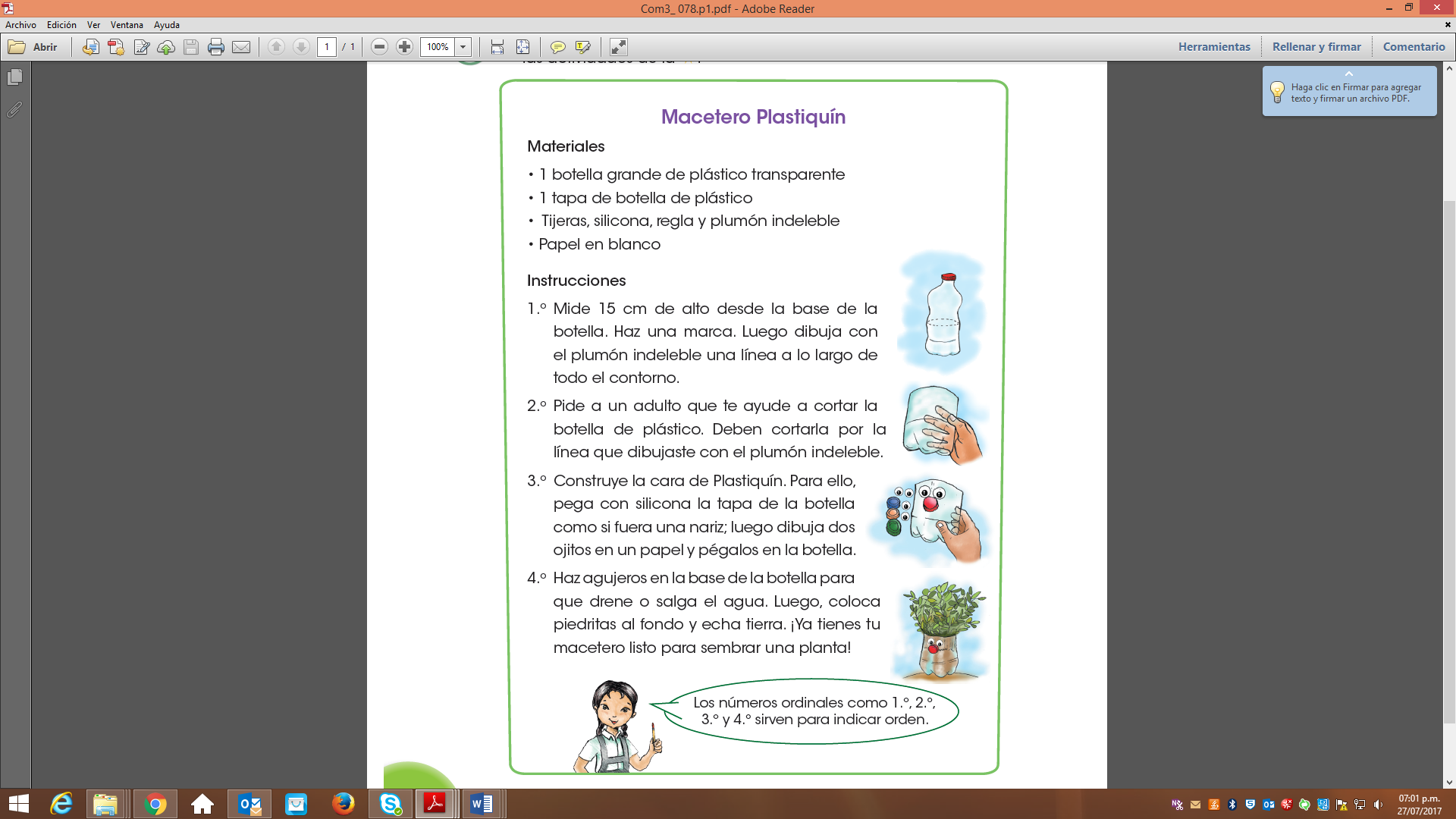 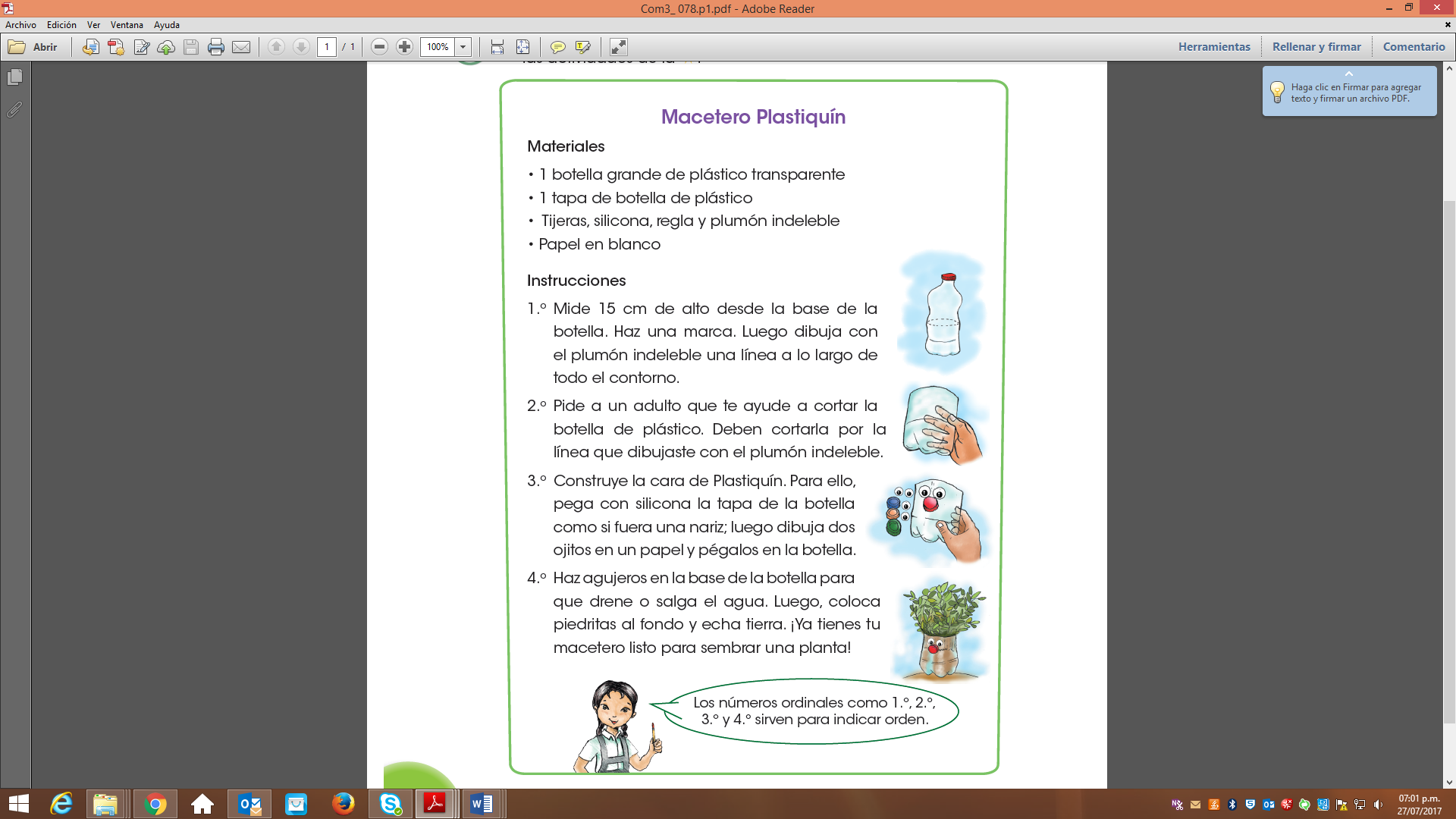 Texto 2La protectora del ambiente Riza era una botella de plástico muy bonita, toda llena de agua. Hacía un tiempo que esperaba en el estante de la tienda a un niño que se la llevara para darle felicidad con su refrescante contenido. Hasta que un día, un pequeño y su papá se la llevaron a casa para compartirla con toda la familia.Riza era muy feliz al ver que aliviaba la sed de todos. Al final de la cena, el niño dijo: “¡Para mi escuela!”. Se la llevó y la metió en una bolsa verde que estaba llena de otras botellas de plástico como ella, todas muy temerosas y confundidas. Pero Riza seguía tan feliz como cuando estaba llena de agua.Las otras botellas se asombraron de que Riza estuviera feliz en una situación como aquella. Pero se sorprendieron aún más cuando les explicó el motivo de su felicidad.—No tengan miedo. Estamos en una escuela en compañía de muchos estudiantes y a punto de ser reutilizadas para seguir siendo útiles a la sociedad. Sus compañeras seguían sin entender. En ese instante, cada una de ellas se vio entre las manos de una niña o un niño, quien dibujaba con un plumón indeleble una gran línea a lo largo de su contorno. Posteriormente, estaban aterrorizadas al ver cómo las cortaban, siguiendo la línea que habían dibujado. Todas las botellas gritaban, menos Riza. —Calma, calma —les decía, con una gran sonrisa que inspiraba tranquilidad—. Van a reutilizarnos.—¿Cómo que reutilizarnos? —le preguntó una de las botellitas, la más curiosa de todas—. ¿Acaso van a convertirnos en un juguete?Riza soltó una risa que contagió de optimismo a todos.—¡Sííí! Van a reutilizarnos, es decir, hacernos útiles de nuevo. Somos muy valiosas para terminar en la basura. Será una experiencia maravillosa; como tener una segunda vida.—¡Qué bueno! —respondió la botella curiosa, contagiada de alegría—. Entonces, no nos desecharán, sino que volveremos a llevarles alegría y a calmar su sed y quien sabe hasta su hambre.De pronto, todo se detuvo. Sintieron cómo una mano las levantaba nuevamente y otra pegaba con silicona sobre su superficie su misma tapa como si fuera una nariz y dos hermosos ojos grandes y vivaces.Después de un momento, vieron que en su base hicieron dos agujeros y escucharon decir “¡Para que drene o salga el agua!”.Todas estaban confundidas, pero Riza estaba feliz. Ella les decía: “¡Tranquilas, tranquilas!, ¡parece que seremos  macetas!, ¡así ayudaremos a cuidar el ambiente!”.Todas se tranquilizaron al ver que ponían en su base pequeñas piedritas, un poco de tierra y una hermosa planta. Fue tanta su alegría que lanzaron un grito de emoción: “¡Listas para la nueva aventura de cuidar y proteger el ambiente!”.                                                                                         Adaptado de: http://mikinder.blogspot.pe/2013/07/cuentos-para-promover-el-reciclaje-en.htmlCompetencias y capacidadesDesempeños (criterios de evaluación)¿Qué nos dará evidencia de aprendizaje?Lee diversos tipos de textos escritos en su lengua materna.Obtiene información del texto escrito.Infiere e interpreta información del texto.Reflexiona y evalúa la forma, el contenido y contexto del texto.Identifica información explícita que se encuentra en distintas partes del texto instructivo y narrativo. Distingue una información de otra próxima y semejante, en la que selecciona datos específicos en textos de estructura simple, con algunos elementos complejos (por ejemplo, sin referentes próximos, ilustraciones), con palabras conocidas y, en ocasiones, con vocabulario variado, de acuerdo a las temáticas abordadas.Deduce características implícitas de personajes, objetos y lugares. Determina el significado de palabras según el contexto, y hace comparaciones; además, identifica el tema y destinatario. Establece relaciones lógicas de causa-efecto, semejanza-diferencia y propósito, a partir de la información explícita e implícita relevante del texto instructivo y narrativo.Opina acerca del contenido del texto instructivo y narrativo; asimismo, explica el sentido de algunos recursos textuales (ilustraciones, tamaño de letra, etc.) a partir de su experiencia, necesidades e intereses, con el fin de reflexionar sobre los textos que lee.Participa en una campaña de organización y difusión para sensibilizar a la comunidad educativa   en el manejo adecuado de los residuos sólidos; elabora un gráfico donde se evidencia el proceso de reutilización de un residuo sólido al construir un objeto útil.  Reflexiona con juicio crítico sobre su rol como ciudadano responsable para el cuidado del ambiente. Propone al menos dos acciones  prácticas para aplicarlas en la vida diaria.Lista de cotejoEnfoques transversalesActitudes o acciones observablesEnfoque Ambiental Docentes y estudiantes toman conciencia y plantean soluciones con relación a la realidad ambiental de su I. E. Enfoque de DerechosDocentes y estudiantes intercambian ideas para establecer, juntos y previo consenso, acuerdos para ejercitar buenas prácticas ambientales de reducción y reutilización en el aula y en la I. E.Enfoque Búsqueda de la excelenciaDocentes y estudiantes adquieren y emplean estrategias para organizar y participar del cuidado del ambiente.¿Qué necesitamos hacer antes de la sesión?¿Qué recursos o materiales se utilizarán en la sesión?Elaborar un papelógrafo con el texto 1 y otro con el texto 2 (ver Anexo 1). Alistar una fotocopia del texto “La protectora del ambiente” para cada estudiante.Verificar que los estudiantes tengan a la mano su Cuaderno de trabajo (pág. 78).Revisar la Lista de cotejo de la sesión 13. Lista de cotejo (Anexo 2 de la sesión 13)Papelógrafos con los textos 1 y 2 del Anexo 1Copia del texto “La protectora del ambiente”Cuaderno de trabajo (pág. 78)Hojas de papel bondTijerasBotella de plásticoSiliconaPlumón indelebleReglaInicio                                    Tiempo aproximado:  10 minutosDesarrollo                                     Tiempo aproximado: 60 minutosAspectos a considerarTexto 1Texto 2TítuloMacetero PlastiquínLa protectora del ambienteForma:¿Cómo está organizado?Contenido:¿De qué trata?Propósito¿Para qué fue escrito?Cierre                                                     Tiempo aproximado: 20 minutos